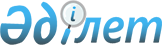 О внесении изменения в решение Хобдинского районного маслихата от 24 марта 2016 года № 7 "О предоставлении социальной помощи на приобретение топлива специалистам государственных организаций проживающим и работающим в сельских населенных пунктах Хобдинского района на 2016 год"
					
			С истёкшим сроком
			
			
		
					Решение маслихата Хобдинского района Актюбинской области от 26 августа 2016 года № 37. Зарегистрировано Департаментом юстиции Актюбинской области 7 сентября 2016 года № 5050. Срок действия решения – до 1 января 2017 года      В соответствии со статьей 6 Закона Республики Казахстан от 23 января 2001 года "О местном государственном управлении и самоуправлении в Республике Казахстан", пунктом 5 статьи 18 Закона Республики Казахстан от 8 июля 2005 года "О государственном регулировании развития агропромышленного комплекса и сельских территорий", Хобдинский районный маслихат РЕШИЛ:

      1. Внести в решение Хобдинского районного маслихата от 24 марта 2016 года № 7 "О предоставлении социальной помощи на приобретение топлива специалистам государственных организаций проживающим и работающим в сельских населенных пунктах Хобдинского района на 2016 год" (зарегистрировано в Реестре государственной регистрации нормативных правовых актов за № 4842, опубликовано 14 апреля 2016 года в газете "Қобда") следующие изменение:

      заголовок решения изложить в следующей редакции:

      "О предоставлении социальной помощи на приобретение топлива специалистам государственных организаций здравоохранения, социального обеспечения, образования, культуры, спорта и ветеринарии проживающим и работающим в сельских населенных пунктах Хобдинского района на 2016 год".

      2. Настоящее решение вводится в действие по истечении десяти календарных дней после дня его первого официального опубликования.


					© 2012. РГП на ПХВ «Институт законодательства и правовой информации Республики Казахстан» Министерства юстиции Республики Казахстан
				
      Председатель сессии районного маслихата 

Ж. АТАМУРАТОВА

      Секретарь районного маслихата 

Ж. ЕРГАЛИЕВ
